                               УКАЗ                  ПРЕЗИДЕНТА РОССИЙСКОЙ ФЕДЕРАЦИИ          О Национальном плане противодействия коррупции                         на 2014-2015 годы         (В редакции Указа Президента Российской Федерации                      от 15.07.2015 г. N 364)     В соответствии с пунктом  1  части  1  статьи  5  Федеральногозакона от 25 декабря 2008 г. N 273-ФЗ "О противодействии коррупции"п о с т а н о в л я ю:     1. Утвердить  прилагаемый  Национальный  план  противодействиякоррупции на 2014-2015 годы.     2. Руководителям федеральных  органов  исполнительной  власти,иных   государственных   органов,    руководствуясь    Национальнойстратегией   противодействия   коррупции,    утвержденной    УказомПрезидента Российской Федерации  от  13  апреля  2010 г.  N 460,  иНациональным планом противодействия  коррупции  на  2014-2015 годы,утвержденным  настоящим  Указом,  обеспечить  внесение  до  1  июля2014 г.  в  планы  по  противодействию  коррупции   соответствующихфедеральных органов  исполнительной  власти,  иных  государственныхорганов   изменений,   направленных   на   достижение    конкретныхрезультатов,  а  также   контроль   за   выполнением   мероприятий,предусмотренных планами.     3. Рекомендовать:     а) палатам Федерального Собрания Российской Федерации  принятьмеры   по   обеспечению   соблюдения   членами   Совета   ФедерацииФедерального   Собрания   Российской   Федерации    и    депутатамиГосударственной Думы  Федерального  Собрания  Российской  Федерациипредусмотренных законодательством Российской Федерации и этическиминормами запретов, ограничений и обязанностей, а также  ограничений,касающихся получения подарков;     б) Председателю  Верховного  Суда   Российской   Федерации   иГенеральному директору Судебного департамента  при  Верховном  СудеРоссийской Федерации обеспечить:     создание   подразделения   (подразделений),    координирующего(координирующих)   реализацию   мероприятий   по    противодействиюкоррупционным  правонарушениям  в  судейском  корпусе  и  аппаратахсудов;     разработку методических рекомендаций по заполнению  судьями  иработниками  аппаратов  судов  справок  о  доходах,  расходах,   обимуществе  и  обязательствах  имущественного  характера,  а   такжесправок  о  доходах,  расходах,  об  имуществе   и   обязательствахимущественного    характера    своих    супруги     (супруга)     инесовершеннолетних детей;     проведение на постоянной основе анализа организации работы  попрофилактике  коррупционных  правонарушений  в  части,   касающейсясоблюдения судьями и работниками аппаратов судов  антикоррупционныхнорм (представление сведений о доходах, расходах,  об  имуществе  иобязательствах имущественного характера; размещение соответствующихсведений на официальных сайтах в информационно-телекоммуникационнойсети "Интернет"; осуществление  проверок  полноты  и  достоверностипредставленных сведений; соблюдение судьями и работниками аппаратовсудов запрета на владение иностранными активами);     в) органам  судейского  сообщества  в   Российской   Федерациипринять меры:     по совершенствованию дисциплинарного производства в  отношениисудей,    включая    совершенствование    структуры    и    функцийсудебно-дисциплинарных органов,  процедурных  гарантий  привлечениясудей к дисциплинарной ответственности;     по  разъяснению  порядка  заполнения  судьями  и   работникамиаппаратов судов и представления ими справок о доходах, расходах, обимуществе  и  обязательствах  имущественного  характера,  а   такжесправок  о  доходах,  расходах,  об  имуществе   и   обязательствахимущественного    характера    своих    супруги     (супруга)     инесовершеннолетних детей;     по рассмотрению на  своих  заседаниях  результатов  выполнениямероприятий, касающихся профилактики коррупционных правонарушений всудейском корпусе и системе Судебного  департамента  при  ВерховномСуде Российской Федерации;     г) руководителям  органов  государственной  власти   субъектовРоссийской   Федерации   и   органов    местного    самоуправления,руководствуясь Национальной стратегией  противодействия  коррупции,утвержденной Указом Президента Российской Федерации  от  13  апреля2010 г. N 460, и Национальным планом противодействия  коррупции  на2014-2015 годы, утвержденным настоящим Указом, обеспечить  внесениедо  1  августа  2014 г.  в  планы  по   противодействию   коррупциисоответствующих органов государственной власти субъектов РоссийскойФедерации и органов местного самоуправления изменений, направленныхна  достижение  конкретных  результатов,  а   также   контроль   завыполнением мероприятий, предусмотренных планами;     д) Общественной       палате       Российской       Федерации,Торгово-промышленной палате  Российской  Федерации,  Общероссийскойобщественной организации "Ассоциация юристов России",  политическимпартиям, саморегулируемым организациям, общественным  организациям,объединяющим промышленников и предпринимателей,  продолжить  работупо формированию в обществе нетерпимого отношения  к  коррупционномуповедению.     4. Внести в пункт 3 Указа Президента Российской  Федерации  от21 сентября 2009 г.  N 1065  "О проверке  достоверности  и  полнотысведений, представляемых  гражданами,  претендующими  на  замещениедолжностей  федеральной  государственной  службы,  и   федеральнымигосударственными    служащими,    и     соблюдения     федеральнымигосударственными  служащими  требований  к  служебному   поведению"(Собрание  законодательства  Российской  Федерации,   2009,   N 39,ст. 4588; 2010, N 3, ст. 274; N 27, ст. 3446; N 30, ст. 4070; 2012,N 12, ст. 1391; 2013, N 14,  ст. 1670;  N 49,  ст. 6399)  следующиеизменения:     а) из  абзаца  первого   слова   "в   пределах   установленнойчисленности этих органов" исключить;     б) в  подпункте  "з"  слово  "обеспечение"   заменить   словом"осуществление";     в) дополнить подпунктом "л" следующего содержания:     "л) анализ сведений о доходах, об имуществе  и  обязательствахимущественного характера, представляемых гражданами,  претендующимина  замещение  должностей  федеральной  государственной  службы,  ифедеральными  государственными  служащими,  сведений  о  соблюдениифедеральными государственными  служащими  требований  к  служебномуповедению, о предотвращении или урегулировании конфликта  интересови  соблюдении  установленных  для  них  запретов,   ограничений   иобязанностей, а также сведений о соблюдении гражданами, замещавшимидолжности  федеральной  государственной  службы,  ограничений   призаключении ими после ухода  с  федеральной  государственной  службытрудового договора и (или) гражданско-правового договора в случаях,предусмотренных федеральными законами.".     Президент Российской Федерации                         В.Путин     Москва, Кремль     11 апреля 2014 года     N 226     ___________________                                                 УТВЕРЖДЕН                                             Указом Президента                                            Российской Федерации                                         от 11 апреля 2014 г. N 226   Национальный план противодействия коррупции на 2014-2015 годы         (В редакции Указа Президента Российской Федерации                      от 15.07.2015 г. N 364)     Мероприятия  настоящего  Национального  плана  направлены   нарешение следующих основных задач:     совершенствование   организационных   основ    противодействиякоррупции в субъектах Российской Федерации;     обеспечение исполнения законодательных актов и  управленческихрешений  в  области  противодействия  коррупции  в  соответствии  сподпунктом "б"  пункта  6  Национальной  стратегии  противодействиякоррупции, утвержденной Указом Президента Российской  Федерации  от13 апреля 2010 г. N 460 "О Национальной  стратегии  противодействиякоррупции  и  Национальном  плане  противодействия   коррупции   на2010-2011 годы";     активизация антикоррупционного просвещения граждан;     реализация требований  статьи  13-3 Федерального   закона   от25 декабря   2008   г.  N 273-ФЗ "О   противодействии   коррупции",касающихся обязанности организаций принимать меры по предупреждениюкоррупции,   и  статьи   19.28   Кодекса  Российской  Федерации  обадминистративных правонарушениях, предусматривающих ответственностьза незаконное вознаграждение от имени юридического лица.     В  целях  решения  названных  задач,  организации   исполненияФедерального   закона    от    25    декабря    2008 г.    N 273-ФЗ"О противодействии коррупции" и реализации  Национальной  стратегиипротиводействия   коррупции,   утвержденной    Указом    ПрезидентаРоссийской Федерации от 13 апреля 2010 г. N 460:     1. Правительству Российской Федерации, президиуму  Совета  приПрезиденте Российской  Федерации  по  противодействию  коррупции  впределах своей компетенции:     а) разработать и представить в установленном порядке:     проекты  нормативных  правовых  актов  Российской   Федерации,направленных    на    совершенствование    организационных    основпротиводействия коррупции в субъектах Российской Федерации;     проект типового положения о комиссиях по координации работы попротиводействию коррупции в субъектах Российской Федерации;     проект   типового   положения   о    подразделениях    органовгосударственной   власти   субъектов   Российской   Федерации    попрофилактике коррупционных и иных правонарушений;     б) обеспечить    в    централизованном    порядке    повышениеквалификации федеральных государственных  служащих,  в  должностныеобязанности которых входит участие в противодействии коррупции,  пообразовательной   программе,   согласованной    с    АдминистрациейПрезидента Российской Федерации.     2. Правительству Российской Федерации:     а) осуществить   анализ   коррупционных   рисков    в    сфережилищно-коммунального    хозяйства,     потребительского     рынка,строительства, а  также  при  реализации  крупных  инфраструктурныхпроектов и обеспечить  внедрение  комплекса  мер,  направленных  наснижение уровня коррупции в данных  сферах.  Доклад  о  результатахисполнения представить до 1 сентября 2015 г.;     б) принять меры по недопущению конфликта интересов сотрудникови работников государственных корпораций (компаний)  и  организаций,созданных для обеспечения деятельности федеральных  государственныхорганов. Доклад о принятых  мерах  юридической  ответственности  занепринятие мер по недопущению возможности  возникновения  конфликтаинтересов  или  урегулированию конфликта интересов  представить  до1 июня 2015 г.;     в) организовать  внедрение  в  деятельность  подразделений  попрофилактике  коррупционных  и  иных  правонарушений   компьютерныхпрограмм,   разработанных   на   базе   специального   программногообеспечения "Справки БК" и "Справки ГС", в целях осуществления:     мониторинга и автоматизированного анализа сведений о  доходах,расходах, об имуществе и обязательствах  имущественного  характера,представляемых  лицами,  претендующими  на  замещение   должностей,включенных в перечни, установленные нормативными  правовыми  актамиРоссийской Федерации, и лицами, замещающими указанные должности,  сиспользованием баз данных о доходах, недвижимом  имуществе  (в  томчисле за рубежом), транспортных средствах, счетах, кредитах, ценныхбумагах;     сбора, систематизации и рассмотрения обращений граждан о  дачесогласия  на  замещение  в  организации   должности   на   условияхгражданско-правового договора (гражданско-правовых  договоров)  илина  выполнение  в  данной  организации  работы   (оказание   даннойорганизации услуг) на условиях трудового договора,  если  отдельныефункции   государственного,   муниципального    (административного)управления данной организацией входили  в  должностные  (служебные)обязанности государственного или муниципального служащего.     Доклад   о   результатах   исполнения   настоящего   подпунктапредставить до 1 октября 2015 г.;     г) внести предложения:     о расширении круга юридических лиц, информация о бенефициарныхвладельцах которых  должна  быть  раскрыта.  Доклад  о  результатахисполнения представить до 15 февраля 2015 г.;     о создании нормативной правовой основы деятельности граждан  иорганизаций по продвижению интересов социальной группы или индивидав государственных и муниципальных органах в целях принятия наиболееблагоприятного для данной социальной группы  или  данного  индивидарешения (лоббизма), включая подготовку  предложений  о  нормативномзакреплении за соответствующим федеральным  органом  исполнительнойвласти функции разработки и  реализации  мер  по  последовательномувведению в практику института лоббизма и о соответствующем кадровомусилении этого направления работы. Доклад о результатах  исполненияпредставить до 1 марта 2015 г.;     о  нормативном  закреплении  за  соответствующим   федеральныморганом  исполнительной  власти  функции  разработки,  внедрения  иконсультативно-методического  обеспечения  мер  по   предупреждениюкоррупции   в   организациях   (статья   13-3 Федерального   закона"О противодействии коррупции") и контроля за реализацией этих  мер,а также  о  соответствующем  кадровом  усилении  этого  направленияработы. Доклад о результатах исполнения представить  до  1  октября2014 г.;     о совершенствовании координации и регламентации взаимодействияконтрольно-надзорных   органов   Российской   Федерации   в    ходепланирования и осуществления своей деятельности, в  том  числе  припроведении совместных  проверок,  а  также  обмена  информационнымиресурсами  и   представления   единой   отчетности   о   полученныхрезультатах  в  целях   повышения   эффективности   противодействиякоррупции.  Доклад   о   результатах   исполнения   представить  до1 сентября 2015 г.;     д) представить до 1 февраля 2015 г. доклад о  ходе  реализациипрограммы по антикоррупционному просвещению граждан;     е) обеспечить   на    базе    федерального    государственногонаучно-исследовательского учреждения "Институт  законодательства  исравнительного правоведения при Правительстве Российской Федерации"проведение  научных  междисциплинарных   исследований   на   основезаконодательства Российской Федерации и практики его применения  повопросам:     правовой   природы   нарушения   запретов    и    ограничений,неисполнения обязанностей, установленных  в  целях  противодействиякоррупции, и о мерах  юридической  ответственности,  применяемых  вслучае такого нарушения (неисполнения);     административной   ответственности    юридических    лиц    закоррупционные правонарушения;     освобождения    юридического    лица    от    административнойответственности, предусмотренной статьей 19.28  Кодекса  РоссийскойФедерации об административных правонарушениях,  в  случае  оказанияорганом управления юридического лица содействия в  выявлении  фактаправонарушения;     формирования  системы  мер  имущественной  ответственности  закоррупционные правонарушения;     формирования  в  целях   противодействия   коррупции   системызапретов, ограничений и обязанностей;     создания   правовых,   организационных   и   этических   основорганизации и тактики проведения проверок соблюдения  установленныхв целях противодействия коррупции запретов и ограничений;     организации  и  тактики  защиты  лиц,  сообщающих   о   фактахкоррупции;     создания теоретических основ реализации в Российской Федерациирекомендаций международных антикоррупционных организаций  с  учетомособенностей правовой системы Российской Федерации.     Доклад   о   результатах   исполнения   настоящего   подпунктапредставить до 1 октября 2015 г.;     ж) обеспечить:     разработку    практических    рекомендаций    по    применениюзаконодательства Российской Федерации,  обеспечивающего  отчуждениеобъектов  гражданских   прав   и   иных   преимуществ,   полученныхвзяткодателем или иным лицом в результате  дачи  взятки.  Доклад  орезультатах исполнения представить до 1 октября 2014 г.;     разработку предложений по  совершенствованию  законодательстваРоссийской Федерации об административных правонарушениях  в  части,определяющей пределы его действия, в целях  обеспечения  примененияКодекса Российской Федерации об административных правонарушениях вовсех  случаях  совершения   за   пределами   Российской   Федерацииадминистративного правонарушения,  предусмотренного  статьей  19.28Кодекса и затрагивающего интересы Российской  Федерации.  Доклад  орезультатах исполнения представить до 1 ноября 2014 г.;     з) продолжить работу:     по практическому  применению  мер,  направленных  на  снижениеэкономической   заинтересованности   в   совершении   коррупционныхправонарушений, с учетом сложившейся правоприменительной практики;     по подготовке к проведению в Российской Федерации в  2015 годушестой сессии Конференции  государств -  участников  Конвенции  ООНпротив коррупции.     Доклад   о   результатах   исполнения   настоящего   подпунктапредставить до 1 декабря 2015 г.;     и) обеспечить реализацию  Федерального  закона  от  6  декабря2011 г. N 395-ФЗ "О внесении изменений в отдельные  законодательныеакты  Российской  Федерации  в  связи  с   введением   ротации   нагосударственной   гражданской    службе",    провести    мониторингосуществления федеральными органами государственной власти  ротациифедеральных  государственных   служащих.   Доклад   о   результатахисполнения представить до 1 марта 2015 г.;     к) рассмотреть вопросы:     о    наделении    органов     внутреннего     государственного(муниципального) финансового контроля правом выносить предписания оприостановке  осуществления  закупки  товаров,  работ,  услуг   дляобеспечения государственных  и  муниципальных  нужд  до  устранениявыявленных нарушений законодательства Российской Федерации  и  иныхнормативных правовых актов о контрактной системе в сфере закупок;     о внесении изменений в Федеральный закон от 30 декабря 2008 г.N 307-ФЗ  "Об аудиторской   деятельности"   в   части,   касающейсянаделения  аудиторских  организаций  и   индивидуальных   аудиторовобязанностью    информировать     правоохранительные     и     иныегосударственные   органы   о   ставших   им   известными    случаяхкоррупционных  правонарушений,  в  том  числе  о  случаях   подкупаиностранных должностных лиц или о признаках таких случаев,  либо  ориске возникновения таких случаев.     Доклад   о   результатах   исполнения   настоящего   подпунктапредставить до 1 ноября 2014 г.;     л) совместно  с  Центральным   банком   Российской   Федерацииразработать механизм  получения  в  зарубежных  кредитно-финансовыхучреждениях,  государственных  и  иных   органах   и   организацияхинформации о наличии у соответствующих российских  должностных  лицденежных средств и ценностей в иностранных банках, расположенных запределами территории Российской Федерации, и  о  владении  и  (или)пользовании ими иностранными финансовыми инструментами, в том числепосредством  заключения  соглашений  об  обмене  информацией  междууполномоченными   органами   государственной   власти    РоссийскойФедерации и компетентными органами иностранных государств. Доклад орезультатах исполнения представить до 1 марта 2015 г.;     м) совместно  с  Центральным  банком  Российской  Федерации  иСчетной  палатой   Российской   Федерации   обеспечить   мониторингреализации крупных проектов с государственным участием, в том числеинфраструктурных  проектов,  финансируемых  в  рамках   федеральныхцелевых  программ   и   за   счет   средств   Фонда   национальногоблагосостояния. Доклад  о  результатах  исполнения  представить  до1 декабря 2015 г.;     н) обеспечить  ежегодное  проведение  на   базе   федеральногогосударственного  бюджетного  образовательного  учреждения  высшегопрофессионального  образования   "Российская   академия   народногохозяйства  и  государственной  службы  при  Президенте   РоссийскойФедерации" учебно-методических семинаров продолжительностью до пятидней для преподавателей образовательных учреждений,  осуществляющихреализацию образовательных программ по антикоррупционной  тематике,по программе, согласованной с Администрацией Президента  РоссийскойФедерации.  Доклад  о   результатах   исполнения   представить   до15 декабря 2015 г.;     о) обеспечить  разработку  и   внедрение   в   образовательныхорганизациях:     учебного цикла на тему "Противодействие коррупции" в структуреосновной  образовательной  программы  бакалавриата  по  направлениюподготовки 38.03.04 "Государственное и муниципальное управление";     типовых дополнительных профессиональных программ  по  вопросампротиводействия коррупции.     Доклад   о   результатах   исполнения   настоящего   подпунктапредставить до 1 сентября 2015 г.;     п) подготовить и представить в установленном порядке:     предложения по  совершенствованию  Типового  кодекса  этики  ислужебного поведения государственных служащих Российской  Федерациии  муниципальных  служащих.   Доклад   о   результатах   исполненияпредставить до 1 августа 2014 г.;     проект  нормативного  правового   акта   о   совершенствованииюридического и организационного обеспечения защиты лиц,  сообщающихо фактах коррупции, от преследования и ущемления их прав и законныхинтересов со стороны должностных лиц, действия которых  обжалуются.Доклад о результатах исполнения представить до 1 ноября 2014 г.;     р) определить  до  1  октября  2014 г.  перечень   нормативныхправовых   актов,   которые   необходимо   разработать   в    целяхпротиводействия коррупции:     государственным органам - для организаций, созданных  в  целяхвыполнения задач, поставленных перед этими органами;     организациям, созданным в целях выполнения задач, поставленныхперед государственными органами;     с) обеспечить до 1 августа 2015 г.  принятие  государственнымиорганами и организациями, указанными  в  подпункте  "р"  настоящегопункта, необходимых нормативных правовых актов.     Доклад  о  результатах  исполнения  подпунктов   "р"   и   "с"настоящего пункта представить до 1 октября 2015 г.;     т) организовать:     мониторинг   исполнения   установленного   порядка   сообщенияотдельными категориями  лиц  о  получении  подарка  в  связи  с  ихдолжностным положением или исполнением ими служебных  (должностных)обязанностей, о сдаче  и  оценке  подарка,  реализации  (выкупе)  изачислении в доход соответствующего бюджета средств, вырученных  отего реализации, предусмотрев ежегодно, до 15 февраля, представлениедоклада о результатах данного мониторинга;     изучение практики представления руководителями государственныхкорпораций (компаний)  и  организаций,  созданных  для  обеспечениядеятельности  федеральных  государственных  органов,   сведений   одоходах, расходах, об  имуществе  и  обязательствах  имущественногохарактера, а также размещения  указанных  сведений  на  официальныхсайтах  таких  корпораций  (компаний)  и  организаций.   Доклад   орезультатах исполнения представить до 1 сентября 2015 г.;     у) совместно с Генеральной прокуратурой Российской  Федерации,Торгово-промышленной палатой Российской  Федерации,  Общероссийскойобщественной организацией  малого  и  среднего  предпринимательства"ОПОРА   РОССИИ",    Общероссийской    общественной    организацией"Российский союз промышленников и предпринимателей", Общероссийскойобщественной  организацией  "Деловая  Россия",  Уполномоченным  приПрезиденте Российской Федерации  по  защите  прав  предпринимателейорганизовать  мониторинг   выполнения   организациями   обязанностипринимать меры по противодействию коррупции. Доклад  о  результатахисполнения представить до 1 марта 2015 г.;     ф) совместно  с  Центральным  банком  Российской  Федерации  ипрофильными комитетами Государственной Думы  Федерального  СобранияРоссийской  Федерации  внести   предложения   о   способах   снятиянеопределенности в  нормативном  определении  понятий  "иностранныефинансовые инструменты"  и  "доверительное  управление  имуществом,которое предусматривает  инвестирование  в  иностранные  финансовыеинструменты". Доклад о   результатах   исполнения   представить  до1 сентября 2014 г.;     х) продолжить проведение среди всех социальных слоев населенияв различных регионах страны социологических  исследований,  которыепозволили бы оценить уровень коррупции  в  Российской  Федерации  иэффективность   принимаемых   антикоррупционных   мер.   Доклад   орезультатах исполнения представлять ежегодно, до 15 февраля;     ц) принять  меры  по  обеспечению   эффективной   деятельностирабочей группы по вопросам совместного  участия  в  противодействиикоррупции    представителей     бизнес-сообщества     и     органовгосударственной  власти  при  президиуме  Совета   при   ПрезидентеРоссийской Федерации по противодействию  коррупции,  уделяя  особоевнимание вопросам реализации Антикоррупционной  хартии  российскогобизнеса. Доклад о результатах исполнения представить до  1  октября2014 г.;     ч) обеспечить  осуществление  сотрудничества  с  Международнойантикоррупционной академией;     ш) обеспечить финансирование:     мероприятий, предусмотренных подпунктом "б" пункта 1, а  такжеподпунктами "в", "е", "ж" и "х" настоящего пункта;     проведения в Российской Федерации в  2015 году  шестой  сессииКонференции государств - участников Конвенции ООН против коррупции;     участия  Российской  Федерации  в   программной   деятельностиУправления ООН по наркотикам и  преступности  в  части,  касающейсяпротиводействия коррупции.     Доклад   о   результатах   исполнения   настоящего   подпунктапредставить до 1 декабря 2015 г.     3. Руководителю Администрации Президента Российской Федерации,председателю президиума Совета при Президенте Российской  Федерациипо противодействию коррупции:     а) организовать рассмотрение на заседаниях  президиума  Советапри Президенте Российской Федерации  по  противодействию  коррупциивопросов:     об  организационно-методическом   обеспечении   предупреждениякоррупции в негосударственном секторе;     об организации работы  по  соблюдению  судьями  и  работникамиаппаратов судов антикоррупционных стандартов и о мерах по повышениюэффективности этой деятельности;     о   результатах   борьбы    правоохранительных    органов    скоррупционными преступлениями и задачах по  совершенствованию  этойдеятельности;     о ходе работы по совершенствованию нормативно-правовой базы  всфере противодействия коррупции;     о  практике  применения  в  качестве  основного  наказания  закоррупционные преступления  штрафа,  а  также  о  совершенствованииприменения данного вида наказания;     о результатах работы органов государственной власти  субъектовРоссийской Федерации, находящихся в  пределах  Южного  федеральногоокруга, по противодействию коррупции  и  задачах  по  повышению  ееэффективности;     о ходе реализации программы антикоррупционного просвещения;     об  организации  работы   по   противодействию   коррупции   вгосударственных корпорациях, организациях,  создаваемых  РоссийскойФедерацией  на   основании   федеральных   законов,   а   также   ворганизациях, создаваемых для выполнения задач, поставленных  передфедеральными государственными органами;     о   борьбе   с   коррупционными   преступлениями    в    сфережилищно-коммунального хозяйства;     о ходе подготовки к проведению в Российской  Федерации  шестойсессии Конференции государств -  участников  Конвенции  ООН  противкоррупции;     о  проблемах  борьбы   с   коррупцией   в   сфере   исполнениягосударственного оборонного заказа  и  мерах  по  совершенствованиюэтой работы;     о    результатах    работы    по    проведению    федеральнымигосударственными органами оценки коррупционных рисков,  возникающихпри реализации ими своих функций;     б) обеспечить:     регулярное участие  специалистов  федеральных  государственныхорганов в  международных  антикоррупционных  мероприятиях  в  целяхнадлежащего   учета   в   международно-правовых    документах    поантикоррупционной тематике особенностей правовой системы РоссийскойФедерации и разъяснения принимаемых в Российской Федерации  мер  попротиводействию коррупции;     контроль  за  исполнением  настоящего  Национального  плана  ипредставление один раз в год  председателю  Совета  при  ПрезидентеРоссийской Федерации по противодействию коррупции  доклада  о  ходеего  реализации   и   предложений,   касающихся   совершенствованиядеятельности по противодействию коррупции.     4. Генеральной прокуратуре Российской Федерации,  Министерствувнутренних дел Российской Федерации, Министерству  иностранных  делРоссийской Федерации и Министерству юстиции Российской Федерации  впределах  своей  компетенции  с  участием  других  заинтересованныхфедеральных государственных органов обеспечить:     а) участие Российской Федерации в деятельности Рабочей  группыОрганизации экономического  сотрудничества  и  развития  (ОЭСР)  поборьбе с подкупом иностранных  должностных  лиц  при  осуществлениимеждународных коммерческих сделок;     б) выполнение рекомендаций Рабочей группы  ОЭСР  по  борьбе  сподкупом   иностранных   должностных    лиц    при    осуществлениимеждународных  коммерческих  сделок  и  Группы  государств   противкоррупции  с  учетом  особенностей  правовой   системы   РоссийскойФедерации.     Доклад о результатах исполнения настоящего пункта  представитьдо 1 сентября 2015 г.     5. Руководителям федеральных  органов  исполнительной  власти,иных   государственных   органов,    высшим    должностным    лицам(руководителям  высших   исполнительных   органов   государственнойвласти) субъектов Российской Федерации,  Председателю  Центральногобанка  Российской  Федерации,   руководителям   Пенсионного   фондаРоссийской  Федерации,  Фонда  социального  страхования  РоссийскойФедерации,   Федерального    фонда    обязательного    медицинскогострахования,   государственных    корпораций    (компаний),    иныхорганизаций,  создаваемых  Российской   Федерацией   на   основаниифедеральных законов:     а) активизировать  работу  по  формированию   у   служащих   иработников государственных органов, Центрального  банка  РоссийскойФедерации,  фондов,   государственных   корпораций   (компаний)   иорганизаций отрицательного отношения к  коррупции,  привлекать  дляэтого общественные объединения, уставными задачами которых являетсяучастие   в   противодействии   коррупции,   и   другие   институтыгражданского  общества,  каждый  установленный  факт  коррупции   всоответствующем органе и организации предавать гласности;     б) обеспечить:     в необходимых случаях  участие  специалистов  в  международныхантикоррупционных мероприятиях;     контроль    за    выполнением    служащими    и    работникамигосударственных органов, Центрального банка  Российской  Федерации,фондов,  государственных  корпораций   (компаний)   и   организацийобязанности  сообщать   в   случаях,   установленных   федеральнымизаконами,  о  получении  ими  подарка  в  связи  с  их  должностнымположением или в связи с исполнением ими служебных обязанностей;     осуществление  комплекса  организационных,  разъяснительных  ииных мер по  соблюдению  служащими  и  работниками  государственныхорганов,   Центрального   банка   Российской   Федерации,   фондов,государственных корпораций (компаний) и организаций  ограничений  изапретов, а также по исполнению ими обязанностей,  установленных  вцелях противодействия коррупции;     проведение мероприятий по формированию у служащих и работниковгосударственных органов, Центрального банка  Российской  Федерации,фондов,  государственных  корпораций   (компаний)   и   организацийнегативного отношения к дарению подарков этим служащим и работникамв связи с их должностным положением или в связи с  исполнением  имислужебных обязанностей;     в) по каждому  случаю  несоблюдения  ограничений,  запретов  инеисполнения обязанностей, установленных  в  целях  противодействиякоррупции, нарушения ограничений, касающихся получения  подарков  ипорядка сдачи подарков,  осуществлять  проверку  в  соответствии  снормативными правовыми  актами  Российской  Федерации  и  применятьсоответствующие меры ответственности;     г) с  учетом   положений   международных   актов   в   областипротиводействия коррупции о криминализации обещания дачи взятки илиполучения взятки и предложения дачи взятки или получения  взятки  иопыта иностранных государств  разработать  и  осуществить  комплексорганизационных,  разъяснительных  и  иных   мер   по   недопущениюслужащими и работниками государственных органов, Центрального банкаРоссийской Федерации, фондов, государственных корпораций (компаний)и организаций поведения, которое может  восприниматься  окружающимикак обещание или предложение дачи взятки либо как согласие  принятьвзятку или как просьба о даче взятки.     6. Доклад о результатах исполнения подпунктов "б" - "г" пункта5 настоящего Национального плана представить:     а) руководителям федеральных  органов  исполнительной  власти,иных   федеральных   государственных   органов,    подведомственныхПрезиденту Российской Федерации,  Председателю  Центрального  банкаРоссийской Федерации, - до 15 марта 2015 г. в президиум Совета  приПрезиденте Российской Федерации по противодействию коррупции;     б) руководителям федеральных  органов  исполнительной  власти,иных федеральных государственных органов, организаций,  создаваемыхРоссийской   Федерацией   на   основании    федеральных    законов,подведомственных Правительству Российской Федерации,  руководителямПенсионного   фонда   Российской   Федерации,   Фонда   социальногострахования Российской Федерации, Федерального фонда  обязательногомедицинского страхования, государственных  корпораций  (компаний) -до 1  марта  2015 г.  в  уполномоченный  Правительством  РоссийскойФедерации  орган  исполнительной  власти  для  подготовки   проектасводного доклада. Правительству Российской Федерации до  15  апреля2015 г.  представить  сводный  доклад  в   президиум   Совета   приПрезиденте Российской Федерации по противодействию коррупции;     в) высшим    должностным    лицам    (руководителям     высшихисполнительных органов государственной власти) субъектов РоссийскойФедерации -  до   1   апреля   2015 г.   в   аппараты   полномочныхпредставителей  Президента  Российской  Федерации   в   федеральныхокругах. Полномочным представителям Президента Российской Федерациив федеральных округах обобщить поступившую из субъектов  РоссийскойФедерации информацию и представить до 15 мая 2015 г. сводный докладв  президиум  Совета  при  Президенте   Российской   Федерации   попротиводействию коррупции.     7. Полномочным представителям Президента Российской  Федерациив федеральных округах:     а) обеспечить   оказание   органам   государственной    властисубъектов Российской Федерации, территориальным органам федеральныхгосударственных органов, органам местного самоуправления,  а  такжегосударственным и муниципальным служащим консультативной помощи  повопросам противодействия коррупции;     б) провести анализ организации  работы  подразделений  органовгосударственной   власти   субъектов   Российской   Федерации    попрофилактике  коррупционных  и   иных   правонарушений   в   части,касающейся:     обеспечения  соблюдения  государственными   и   муниципальнымислужащими ограничений и запретов, требований о  предотвращении  илиурегулировании конфликта интересов. Доклад о результатах исполненияпредставить до 15 октября 2014 г.;     оказания    государственным    и    муниципальным     служащимконсультативной помощи по  вопросам,  связанным  с  применением  напрактике  требований  к  служебному  поведению  и  общих  принциповслужебного  поведения  государственных  и  муниципальных  служащих.Доклад о результатах исполнения представить до 15 ноября 2014 г.;     проверки достоверности и полноты сведений о доходах, расходах,об   имуществе   и   обязательствах    имущественного    характера,представляемых государственными и муниципальными служащими.  Докладо результатах исполнения представить до 15 марта 2015 г.;     в) провести  анализ  работы  органов  государственной   властисубъектов Российской Федерации по рассмотрению сообщений граждан  иорганизаций о фактах коррупции.  Доклад  о  результатах  исполненияпредставить до 15 июня 2015 г.     8. Высшим    должностным    лицам    (руководителям     высшихисполнительных органов государственной власти) субъектов РоссийскойФедерации в пределах своей компетенции:     а) (Утратил   силу  -  Указ  Президента  Российской  Федерацииот 15.07.2015 г. N 364)     б) принять  меры  по  нормативному  закреплению  установленныхфедеральными законами в целях противодействия  коррупции  запретов,ограничений   и   обязанностей   в   отношении   лиц,    замещающихгосударственные  должности   субъектов   Российской   Федерации   имуниципальные   должности,    а    также    по    совершенствованиюнормативно-правового  регулирования  противодействия  коррупции   вмуниципальных органах;     в) усилить контроль за организацией работы по  противодействиюкоррупции в муниципальных органах;     г) принять меры по предупреждению  коррупции  в  организациях,созданных  для  обеспечения  деятельности  органов  государственнойвласти субъектов Российской Федерации.     Доклад  о  результатах   исполнения   подпунктов   "б" -   "г"настоящего   пункта   представить   для    обобщения    полномочнымпредставителям  Президента  Российской  Федерации   в   федеральныхокругах до 1 августа 2015 г.     9. Полномочным представителям Президента Российской  Федерациив федеральных округах обобщить поступившие  доклады  об  исполнениипункта 8 настоящего Национального плана и представить до  1  ноября2015 г. информацию председателю президиума  Совета  при  ПрезидентеРоссийской Федерации по противодействию коррупции.     10. Генеральному прокурору Российской Федерации:     а) при ежегодном представлении Президенту Российской Федерациии палатам Федерального  Собрания  Российской  Федерации  доклада  осостоянии законности и правопорядка  в  Российской  Федерации  и  опроделанной  работе  по  их  укреплению  уделять  особое   вниманиевопросам, касающимся предупреждения коррупции и борьбы с ней;     б) информировать председателя президиума Совета при ПрезидентеРоссийской Федерации по противодействию коррупции один раз в год  орезультатах работы органов  внутренних  дел  Российской  Федерации,органов федеральной службы безопасности и других правоохранительныхорганов по борьбе с коррупционными преступлениями;     в) обеспечить проведение в 2014 году в  установленном  порядкепроверок   соответствия   законодательства   субъектов   РоссийскойФедерации  по  вопросам  противодействия   коррупции   федеральномузаконодательству. Доклад о  результатах  исполнения  представить до1 марта 2015 г.     11. Генеральной прокуратуре Российской Федерации:     а) с учетом результатов  исполнения  подпункта  "б"  пункта  7Национального плана противодействия  коррупции  на  2012-2013 годы,утвержденного Указом Президента Российской Федерации  от  13  марта2012 г.  N 297,  обеспечить  проведение  в  2014 году  проверок   вПенсионном   фонде   Российской   Федерации,   Фонде    социальногострахования Российской Федерации, Федеральном  фонде  обязательногомедицинского страхования, государственной корпорации "Банк развитияи     внешнеэкономической      деятельности      (Внешэкономбанк)",Государственной   корпорации   по   атомной   энергии    "Росатом",Государственной корпорации по содействию разработке, производству иэкспорту      высокотехнологичной      промышленной       продукции"Ростехнологии",   государственной   корпорации    "Агентство    пострахованию вкладов", государственной корпорации - Фонде содействияреформированию  жилищно-коммунального  хозяйства,   Государственнойкомпании "Российские автомобильные  дороги".  Доклад  о  выявленныхнарушениях, принятых для их устранения  мерах  с  предложениями  посовершенствованию работы по противодействию коррупции  в  названныхорганизациях представить до 1 декабря 2014 г.;     б) совместно с заинтересованными федеральными государственнымиорганами:     принять  практические  меры  по  совершенствованию   механизмазащиты имущественных прав  граждан,  организаций  и  государства  вслучае   нарушения   указанных   прав   в   результате   совершениякоррупционных правонарушений;     усилить  надзор  за  соблюдением  законодательства  РоссийскойФедерации  о  защите  лиц,  сообщающих  о  фактах   коррупции,   отпреследования и ущемления их прав и законных интересов.     Доклад   о   результатах   исполнения   настоящего   подпунктапредставить до 1 октября 2015 г.;     в) совместно со Следственным  комитетом  Российской  Федерацииподготовить и внедрить  в  практику  методические  рекомендации  оборганизации взаимодействия контрольно-надзорных  органов,  органов,осуществляющих   оперативно-разыскную   деятельность,   и   органовследствия  с   органами   прокуратуры   при   выявлении   признаковправонарушений, предусмотренных статьей  19.28  Кодекса  РоссийскойФедерации об административных правонарушениях, и при  расследованиидел об административных правонарушениях указанной категории. Докладо результатах исполнения представить до 1 марта 2015 г.;     г) совместно  с  Министерством  иностранных   дел   РоссийскойФедерации представить до 1 ноября 2015 г. информацию:     о работе делегаций  Российской  Федерации  в  рабочих  органахКонвенции  ООН  против   коррупции   и   Конвенции   об   уголовнойответственности за коррупцию;     о  ходе  осуществления  в  Российской   Федерации   требованиймеждународных   договоров   Российской    Федерации    в    областипротиводействия коррупции и рекомендаций указанных рабочих  органови других международных антикоррупционных организаций;     д) совместно с заинтересованными федеральными государственнымиорганами проанализировать практику  обращения  по  решению  суда  вдоход Российской  Федерации  имущества,  в  отношении  которого  непредставлены  в   соответствии   с   законодательством   РоссийскойФедерации   о   противодействии   коррупции   доказательства    егоприобретения на законные доходы. Доклад о результатах исполнения  ипредложения  по совершенствованию  данной   работы  представить  до1 сентября 2015 г.;     е) совместно с Министерством образования  и  науки  РоссийскойФедерации   проверить    состояние    финансовой    дисциплины    впрофессиональных  образовательных  организациях  и  образовательныхорганизациях высшего образования. Доклад о  результатах  исполненияпредставить до 1 февраля 2015 г.;     ж) совместно со Следственным комитетом Российской Федерации  идругими правоохранительными органами принять  меры  по  активизацииработы  по  выявлению   и   пресечению   фактов   дачи   незаконныхвознаграждений от  имени  юридических  лиц  (статья  19.28  КодексаРоссийской Федерации об административных правонарушениях). Доклад орезультатах исполнения представить до 15 октября 2015 г.;     з) обеспечить участие Российской Федерации в  функционированииобзорного механизма Конвенции ООН против коррупции и в деятельностиГруппы государств против коррупции. Доклад о результатах исполненияпредставить до 1 сентября 2015 г.     12. Генеральной     прокуратуре     Российской      Федерации,Следственному  комитету   Российской   Федерации   и   Министерствувнутренних   дел   Российской   Федерации   во   взаимодействии   сзаинтересованными федеральными  органами  исполнительной  власти  иорганизациями:     а) разработать  криминологическую  характеристику   незаконнойпередачи  части  денежных   средств,   получаемых   за   исполнениегосударственного  и  муниципального  заказа,  исполнителем   заказадолжностному  лицу  государственного  или   муниципального   органа(учреждения) за представление указанного заказа ("откатов"). Докладо результатах исполнения представить до 1 сентября 2014 г.;     б) на  основе  криминологической  характеристики   разработатьсистему мер по предупреждению и пресечению "откатов" и внедрить этусистему в практику. Доклад о разработанных организационных мерах  ипредложения о подготовке соответствующих нормативных правовых актовпредставить до 1 декабря 2014 г.;     в) обеспечить реализацию принятых мер.  Доклад  о  результатахисполнения представить до 1 декабря 2015 г.     13. Следственному комитету Российской  Федерации  совместно  сГенеральной  прокуратурой   Российской   Федерации,   Министерствомвнутренних  дел  Российской   Федерации   и   Федеральной   службойбезопасности  Российской   Федерации   провести   анализ   практикиуголовного   преследования   по   уголовным   делам   коррупционнойнаправленности  с  учетом  постановления  Пленума  Верховного  СудаРоссийской Федерации от 9 июля 2013 г. N 24 "О судебной практике поделам о взяточничестве  и  об  иных  коррупционных  преступлениях".Доклад о мерах по совершенствованию работы  на  данном  направлениипредставить до 15 октября 2014 г.     14. Министерству внутренних дел Российской Федерации:     а) реализовать  комплекс  оперативно-разыскных  мероприятий  вцелях  обеспечения  защиты   бюджетных   средств,   выделяемых   нареализацию целевых программ и крупнейших  инвестиционных  проектов,подготовку к проведению чемпионата мира  по  футболу  2018 года,  атакже на создание  туристического  кластера   в   Северо-Кавказскомфедеральном округе, Краснодарском крае и Республике Адыгея.  Докладо результатах исполнения представить до 1 декабря 2015 г.;     б) совместно со Следственным комитетом Российской Федерации  ис   заинтересованными   федеральными   государственными    органамиразработать меры по совершенствованию взаимодействия в сфере борьбыс  налоговыми  преступлениями.  Доклад  о  результатах   исполненияпредставить до 1 сентября 2014 г.;     в) совместно с  Федеральной  службой  безопасности  РоссийскойФедерации, Федеральной службой  судебных  приставов  и  Федеральнойтаможенной   службой   подготовить   предложения   о   практическойреализации задачи оперативно-разыскной деятельности по установлениюимущества, на которое судами может быть наложен арест или примененыконфискационные санкции за  совершение  преступлений  коррупционнойнаправленности. Доклад  о результатах  исполнения   представить  до1 апреля 2015 г.     15. Министерству иностранных дел Российской Федерации:     а) обеспечить  совместно  с   заинтересованными   федеральнымиорганами исполнительной  власти  активное  и  практически  значимоеучастие  Российской  Федерации  в  международных  антикоррупционныхмероприятиях;     б) осуществлять:     организационно-техническое   и   информационное    обеспечениедеятельности  делегаций   Российской   Федерации,   участвующих   вантикоррупционных мероприятиях за рубежом;     регулярное информирование на основании сведений, получаемых отфедеральных  государственных  органов,  международных  организаций,занимающихся вопросами противодействия коррупции, и соответствующихорганов  иностранных   государств   об   усилиях,   предпринимаемыхРоссийской Федерацией по противодействию коррупции, в  частности  осодержании  Федерального  закона  от  25  декабря  2008 г. N 273-ФЗ"О противодействии коррупции",  соответствующих  указов  ПрезидентаРоссийской  Федерации,  настоящего  Национального  плана  и  другихдокументов по антикоррупционной тематике и их применении;     в) совместно с Генеральной прокуратурой Российской Федерации иМинистерством юстиции Российской Федерации представить  до  15  мая2014 г.  предложения   о   совершенствовании   организации   работыделегаций Российской Федерации  в  международных  антикоррупционныхорганизациях, включая оптимизацию составов этих делегаций.     16. Министерству юстиции Российской Федерации:     а) представить до 1 декабря 2015 г. доклад о  ходе  выполнениямероприятий  по  совершенствованию   исполнения   судебных   актов,предусмотренных федеральной целевой программой  "Развитие  судебнойсистемы  России  на  2013-2020 годы",  утвержденной  постановлениемПравительства Российской Федерации от 27 декабря 2012 г. N 1406;     б) обеспечить принятие Федеральной службой судебных  приставовдополнительных мер по повышению эффективности работы по  исполнениюприговоров и постановлений судов  о  назначении  наказания  в  видештрафа по делам о коррупционных  преступлениях  и  административныхправонарушениях. Предусмотреть, в частности, подготовку предложенийпо совершенствованию:     системы учета исполнительных документов о  взыскании  штрафов,назначенных в  качестве  наказания  за  совершение  преступлений  иадминистративных правонарушений;     деятельности  по  поиску  имущества,  подлежащего  изъятию   вобеспечение штрафа;     взаимодействия Федеральной службы судебных приставов с другимигосударственными органами, кредитными учреждениями и организациями,в том числе иностранных государств.     Доклад   о   результатах   исполнения   настоящего   подпунктапредставить до 1 сентября 2015 г.;     в) совместно с заинтересованными федеральными государственнымиорганами внести в установленном  порядке  предложения  о  мерах  посовершенствованию судебно-экспертного обеспечения  предварительногоследствия  по  уголовным  делам   о   преступлениях   коррупционнойнаправленности. Доклад о  результатах  исполнения   представить  до1 сентября 2014 г.     17. В   целях    профилактики    преступлений    коррупционнойнаправленности и борьбы  с  ними  в  системе  жилищно-коммунальногохозяйства, а также в сфере высшего и профессионального образования:     а) Министерству    строительства    и    жилищно-коммунальногохозяйства Российской Федерации совместно с Министерством внутреннихдел  Российской  Федерации  и  Следственным  комитетом   РоссийскойФедерации провести  в  2014 году  в  системе  жилищно-коммунальногохозяйства  комплекс  просветительских  и  воспитательных   мер   поразъяснению   ответственности   за    преступления    коррупционнойнаправленности. Доклад  о результатах  исполнения   представить  до1 декабря 2014 г.;     б) Министерству  образования  и  науки  Российской   Федерациисовместно с Министерством внутренних  дел  Российской  Федерации  иСледственным комитетом Российской Федерации обеспечить проведение в2014 году  в  профессиональных   образовательных   организациях   иобразовательных   организациях   высшего   образования    комплексапросветительских    и    воспитательных    мер    по    разъяснениюответственности   за    взяточничество    и    посредничество    вовзяточничестве. Доклад  о  результатах  исполнения  представить  до1 декабря 2014 г.;     в) Генеральной  прокуратуре  Российской   Федерации   провестипроверки исполнения законодательства о противодействии коррупции  всистеме жилищно-коммунального хозяйства и сфере образования. Докладо результатах исполнения представить до 1 марта 2015 г.;     г) Следственному комитету Российской Федерации и  Министерствувнутренних дел Российской Федерации провести в  2015 году  комплексследственных  действий   и   оперативно-разыскных  мероприятий   повыявлению  и  пресечению   взяточничества   и   посредничества   вовзяточничестве в профессиональных  образовательных  организациях  иобразовательных организациях высшего  образования  и  коррупционныхпреступлений в системе жилищно-коммунального  хозяйства.  Доклад  орезультатах исполнения представить до 1 ноября 2015 г.     18. Управлению Президента  Российской  Федерации  по  вопросампротиводействия коррупции:     а) осуществить проверки  организации  работы  по  профилактикекоррупции:     в  Федеральном   агентстве   по   управлению   государственнымимуществом, представив доклад до 1 июля 2014 г.;     в  Федеральном  агентстве  по  делам  Содружества  НезависимыхГосударств,  соотечественников,  проживающих  за  рубежом,   и   помеждународному гуманитарному сотрудничеству, представив  доклад  до1 августа 2014 г.;     в Государственной корпорации  по  атомной  энергии  "Росатом",представив доклад до 1 июня 2015 г.;     в  органах   государственной   власти   субъектов   РоссийскойФедерации, представив доклад до 1 октября 2015 г.;     б) разработать  и  внедрить   единую   систему   осуществлениямониторинга антикоррупционной работы,  в  том  числе  по  отдельнымнаправлениям. Доклад  о  результатах   исполнения   представить  до1 декабря 2015 г.;     в) обеспечить проведение  ежегодных  инструктивно-методическихсеминаров   с   сотрудниками    подразделений    по    профилактикекоррупционных и  иных  правонарушений  федеральных  государственныхорганов по обмену опытом в сфере противодействия коррупции.  Докладо результатах исполнения представить до 1 октября 2015 г.;     г) в     целях     совершенствования      нормативно-правовогорегулирования  действующего  механизма  противодействия   коррупцииразработать  и  представить   в   установленном   порядке   проектысоответствующих федеральных законов и актов  Президента  РоссийскойФедерации. Доклад о результатах исполнения представить до 1 декабря2015 г.;     д) подготовить   и   представить   в   установленном   порядкепредложения  о  создании  при  Управлении   Президента   РоссийскойФедерации по вопросам противодействия коррупции экспертного совета,предусмотрев участие в его деятельности представителей  федеральныхорганов  исполнительной  власти,  органов   исполнительной   властисубъектов Российской Федерации и органов  местного  самоуправления,общественных    объединений,    предпринимательских    организаций,образовательных   организаций   высшего   образования.   Доклад   орезультатах исполнения представить до 1 июля 2014 г.;     е) осуществлять    координацию    деятельности     федеральныхгосударственных  органов,   органов   местного   самоуправления   иорганизаций  по  формированию  на  территориях  Республики  Крым  иг. Севастополя организационно-правовых  механизмов  противодействиякоррупции.     19. Федеральной службе по военно-техническому сотрудничеству вустановленном порядке:     а) обеспечить внедрение системы действенных мер  по  борьбе  скоррупцией;     б) принимать участие в международных мероприятиях,  касающихсяпротиводействия коррупции в сфере обороны.     Доклад о результатах исполнения настоящего пункта  представитьдо 1 октября 2015 г.     20. Председателю  Центрального  банка  Российской   Федерации,руководителям  Пенсионного  фонда   Российской   Федерации,   Фондасоциального страхования Российской  Федерации,  Федерального  фондаобязательного медицинского страхования, государственных  корпораций(компаний), иных организаций, созданных  на  основании  федеральныхзаконов, ввести в практику работы коллегий (совещаний),  проводимыхпод  председательством  указанных  лиц,  рассмотрение  вопросов   осостоянии антикоррупционной работы и принятие конкретных мер по  еесовершенствованию.     21. Рекомендовать:     а) федеральному государственному  бюджетному  образовательномуучреждению  высшего   профессионального   образования   "Российскаяакадемия  народного  хозяйства   и   государственной   службы   приПрезиденте Российской Федерации" обеспечить создание подразделения,укомплектованного  в  основном  на  постоянной   основе,   главнымизадачами  которого  должны  быть  реализация   актуальных   учебныхпрограмм  по  практическим  вопросам  противодействия  коррупции  иучебно-методическое  обеспечение  этой   деятельности.   Доклад   орезультатах исполнения представить до 1 октября 2014 г.;     б) Федеральному государственному бюджетному  учреждению  наукиИнститут философии и права Уральского отделения Российской академиинаук  во  взаимодействии  с  другими  российскими  и   иностранныминаучными   организациями,   государственными   органами   и   инымиорганизациями провести в первом полугодии 2014 г. и в III  квартале2015 г. конференции, в ходе которых рассмотреть актуальные  вопросынаучного  обеспечения  формирования  и  реализации  государственнойполитики Российской Федерации в области противодействия коррупции.     22. Рекомендовать  Общероссийской   общественной   организации"Российский союз промышленников и предпринимателей", Общероссийскойобщественной   организации   "Деловая    Россия",    Общероссийскойобщественной  организации  малого  и  среднего  предпринимательства"ОПОРА РОССИИ", Торгово-промышленной палате Российской Федерации:     а) разработать  и  осуществить  комплекс   организационных   ипросветительских мер по противодействию коррупции при осуществлениимеждународных коммерческих сделок;     б) разработать  и  осуществить  комплекс  мер  по   реализациитребований статьи 13-3 Федерального закона от  25  декабря  2008 г.N 273-ФЗ "О противодействии коррупции", предусматривающих  принятиев этих организациях мер по противодействию коррупции;     в) регулярно проводить занятия по антикоррупционной тематике сруководителями и сотрудниками организаций.     Доклад о результатах исполнения настоящего пункта  представитьдо 1 декабря 2015 г.     23. Рекомендовать   политическим    партиям,    Общероссийскойобщественной организации "Ассоциация юристов России",  Общественнойорганизации -  Общество  "Знание"   России,   другим   общественныморганизациям разработать и  осуществить  комплекс  просветительскихмер, направленных на формирование в обществе нетерпимого  отношенияк коррупции. Доклад   о  результатах   исполнения   представить  до1 ноября 2015 г.     24. Рекомендовать общественным  профессиональным  объединениямработников средств  массовой  информации  и  представителей  другихпрофессий, связанных с обеспечением общественных интересов:     а) разработать порядок предания гласности сведений о доходах ирасходах членов этих  объединений,  деятельность  которых  вызываетповышенный общественный интерес;     б) организовать  размещение  указанных  сведений   на   сайтахсоответствующих общественных профессиональных объединений  и  (или)публикацию этих сведений.     Доклад о результатах исполнения настоящего пункта  представитьдо 1 ноября 2015 г.     25. Рекомендовать  научным  учреждениям  на   основе   анализаантикоррупционного законодательства Российской Федерации и практикиего применения активизировать осуществление  научных  разработок  всфере противодействия коррупции.                           _____________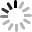 